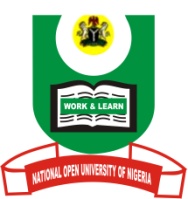 NATIONAL OPEN UNIVERSITY OF NIGERIA                                                    FACULTY OF SCIENCESDEPARTMENT OF ENVIRONMENTAL SCIENCESPlot 91, Cadastral Zone, Nnamdi Azikwe Expressway, Jabi, AbujaJULY 2018 EXAMINATIONSCOURSE CODE:	ESM 392                                               TIME ALLOWED: 2 Hours                       COURSE TITLE: 	REMOTE SENSING         		   2 Credit UnitsInstruction: Attempt question number ONE (1) and any other THREE (3) questions. Question number one (1) is compulsory and carries 25 marks, while the other questions carry equal marks (15) each1a.	Distinguish energy interaction in the atmosphere and with earth surface features.   8marks b.	Energy interaction with earth surface features gives rise to the energy balance equation. 8marks 1c.       Distinguish the types of aerial photographs and state the various uses of each.        9marks 2a.	Define the following terms used in photogrammetry  Principal pointFlight lineOver lapStereo pair      6marksb. 	Examine the 2 ways of obtaining the scale of an aerial photograph = 4marksc. 	Compute the scale of an aerial photograph taken with an aerial camera of focal length 152mm and from a flying height of 830m above sea level, over an area of average height of 50m above sea level.          5marks	     3a.	Discuss the various characteristics of photographic images.   5marksb.	Identify 2 ways of mapping from aerial photographs.   5marksc.	How do we achieve the following on a pair of overlapping aerial photographs? 5marks4a.	Each type of remote sensor reacts to energy bands of specific frequency and wavelength. Discuss this statement, highlighting the designated sensors and their capabilities within a certain range of the electromagnetic energy. 8marksb.	8 of the current sensors that are on board space borne platforms are? 4marksc.	List the forms in which remote sensing platforms can be classified.  3marks5a.	What is image rectification and restoration.    5marksb.	Explain briefly the processes of carrying out digital image restoration and justify the rationale for doing it in remote sensing.  5marksList the various techniques of pre-processing digital images.  5marks